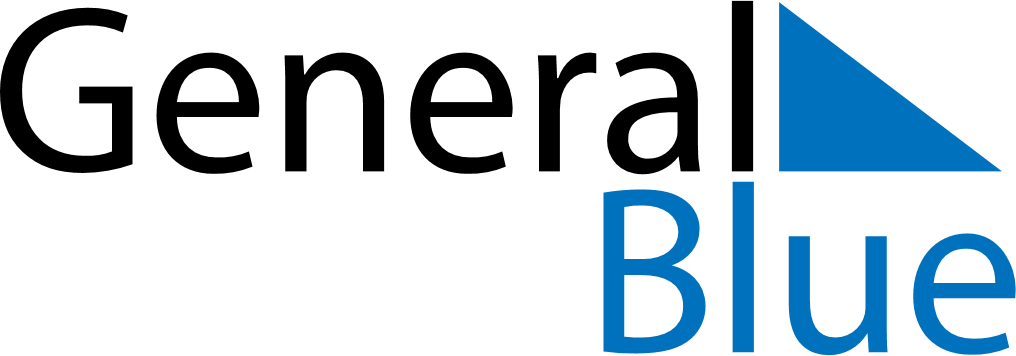 Quarter 2 of 2023IcelandQuarter 2 of 2023IcelandQuarter 2 of 2023IcelandQuarter 2 of 2023IcelandQuarter 2 of 2023IcelandQuarter 2 of 2023IcelandApril 2023April 2023April 2023April 2023April 2023April 2023April 2023April 2023MondayTuesdayTuesdayWednesdayThursdayFridaySaturdaySunday1234456789101111121314151617181819202122232425252627282930May 2023May 2023May 2023May 2023May 2023May 2023May 2023May 2023MondayTuesdayTuesdayWednesdayThursdayFridaySaturdaySunday1223456789910111213141516161718192021222323242526272829303031June 2023June 2023June 2023June 2023June 2023June 2023June 2023June 2023MondayTuesdayTuesdayWednesdayThursdayFridaySaturdaySunday1234566789101112131314151617181920202122232425262727282930Apr 2: Palm SundayMay 28: PentecostApr 6: Maundy ThursdayMay 29: Whit MondayApr 7: Good FridayJun 4: The Seamen’s DayApr 9: Easter SundayJun 17: Icelandic National DayApr 10: Easter MondayApr 20: First Day of SummerMay 1: Labour DayMay 14: Mother’s DayMay 18: Ascension Day